BAB VRENCANA PRODUKSI DAN KEBUTUHAN OPERASIONALProses Operasi KerjaSetiap kegiatan usaha yang dijalankan seseorang atau kelompok tidak akan pernah lepas dari sebuah proses operasi. Menurut Jay Heizer dan Barry Render (2014:40) manajemen operasi merupakan serangkaian aktivitas yang menciptakan nilai dalam bentuk barang dan jasa di semua organisasi. Dimana sebuah proses operasi berperan penting dalam berjalannya kegiatan operasional dalam menghasilkan produk maupun jasa. Proses operasi merupakan proses mengubah input menjadi output yang kemudian didistribusikan kepada konsumen.KOPI JUMBO merupakan sebuah bisnis usaha makanan dan minuman dibidang Coffee Shop. KOPI JUMBO memiliki proses operasi dalam menjalankan usahanya, mulai dari proses pembelian bahan baku, hingga sampai penjualan kepada konsumen langsung. Proses pembelian produk dilakukan dengan cara KOPI JUMBO melihat terlebih dahulu stock yang tersedia saat ini di gudang, jika ada stock barang yang sudah menipis atau hampir habis maka KOPI JUMBO akan melakukan pemesanan barang tersebut kepada pihak supplier, setelah memesan dan melakukan pembelian, barang akan dikirim langsung oleh pemasok, dalam beberapa hari barang yang dipesan akan datang dan pihak KOPI JUMBO akan melakukan pengecekan terhadap barang yang dipesan, jika semua sudah sesuai dengan yang dipesan maka barang akan masuk ke dalam gudang dan menjadi stock barang yang nantinya akan digunakan. Pada proses penjualan, pelanggan akan melihat menu yang diberikan kepada pelanggan, lalu pelanggan akan memilih pesanan apa yang mereka inginkan, setelah pelanggan memilih pesanan, maka kasir akan mencatat pesanan dari pelanggan, kasir akan memberikan total harga yang harus dibayarkan oleh pelanggan, setelah pelanggan membayar sesuai dengan total yang diberikan, maka pelanggan bisa memilih tempat duduk dan pesanan akan diantarkan kepada pelanggan. Untuk pesanan yang telah diterima kasir langsung dapat di kerjakan oleh bagian dapur dan diantar oleh waiters kepada pelanggan.Daftar Peralatan Operasional Kantor yang DibutuhkanPeralatan adalah salah satu bentuk aktiva dalam perusahaan yang biasanya bernilai cukup besar dan digunakan untuk menjalankan kegiatan perusahaan. Rencana mengenai peralatan yang akan digunakan dalam kegiatan operasional KOPI JUMBO akan disajikan pada tabel 5.1  yang dilengkapi dengan perkiraan harga dari masing-masing unit peralatan. Perkiraan mengenai harga beli masing-masing unit diperoleh dari hasil survei yang dilakukan oleh penulis.Tabel 5.1Peralatan Operasional KOPI JUMBOSumber : Tokopedia.com, Bukalapak.comDaftar Perlengkapan Operasional Kantor yang DibutuhkanPerlengkapan adalah salah satu bentuk aktiva dalam perusahaan yang terdiri dari bahan pembantu. Dalam menjalankan sebuah bisnis, perlengkapan dibutuhkan untuk menjadi barang pendukung berjalankanya operasi bisnis. Perlengkapan adalah barang yang sifatnya bisa habis bila dipakai secara berkala. Perolehan perlengkapan disesuaikan dengan kebutuhan dan kemampuan penulis. Perlengkapan yang dibutuhkan untuk KOPI JUMBO akan disajikan pada tabel 5.2  yang dilengkapi dengan perkiraan harga dari masing-masing unit perlengkapan. Perkiraan mengenai harga beli masing-masing unit diperoleh dari hasil survei yang dilakukan oleh penulis. Berikut adalah daftar perlengkapan operasional KOPI JUMBO :Tabel 5.2Perlengkapan Operasional KOPI JUMBOSumber : Tokopedia.com, Bukalapak.comNama PemasokMenurut Kotler dan Armstrong (2016:95) pemasok, atau juga dikenal sebagai supplier, adalah rekan penting yang menyediakan sumber daya yang digunakan perusahaan untuk memproduksi produk ataupun jasanya.Menurut Ismainar (2015:76), pemasok adalah mitra kerja. Pekerjaan dalam suatu organisasi selalu bersifat mengolah atau memroses masukan (barang atau jasa) yang dipasok orang lain. Mutu kinerja organisasi itu dipengaruhi oleh mutu masukannya. Kalau organisasi itu memperlakukan para pemasok sebagai mitra kerjanya, ia dapat mengharap mendapatkan mutu pasokan yang baik. Sebaliknya bila pemasok itu diperlakukan sebagai pesaingnya atau lawan bisnis, maka para pemasok itu sulit diharapkan mau memasok barang yang bermutu. Berikut adalah Tabel 5.3 yang menampilkan nama-nama pemasok yang akan menyediakan produk-produk yang menunjang jalannya kegiatan usaha KOPI JUMBO.Tabel 5.3Daftar Pemasok KOPI JUMBOSumber : KOPI JUMBODeskripsi Rencana OperasiRencana Operasi merupakan sebuah rincian kegiatan yang akan dilakukan pebisnis sebelum usaha didirikan. Rencana ini akan memberikan target bagi pebisnis terhadap pencapaian kegiatan hingga bisnis akan dapat didirikan dengan tepat waktu. Berikut  Tabel 5.4 adalah gambaran mengenai langkah-langkah dan rencana yang dilakukan KOPI JUMBO dalam membangun usaha :   Tabel 5.4Jadwal Rencana Kegiatan Operasional KOPI JUMBO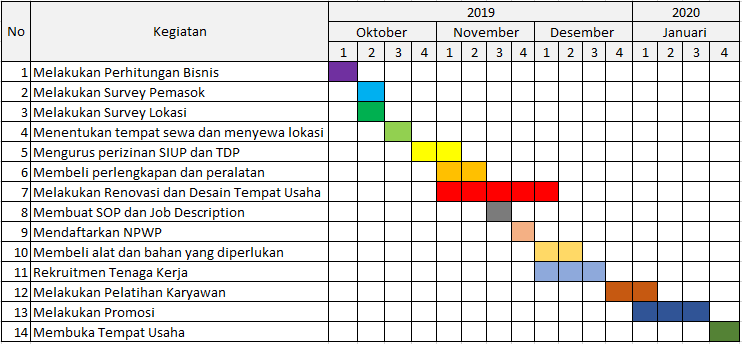 Sumber : KOPI JUMBOBerikut adalah penjelasan dari rencana kegiatan operasional KOPI JUMBO pada tahun 2019 hingga 2020 :Perhitungan BisnisMelakukan perhitungan rencana keuangan dan juga menentukan apakah bisnis ini layak untuk dijalankan, serta melihat potensi bisnis yang dijalankan di masa yang akan datang.Survei PemasokMelakukan survei pemasok berguna untuk memenuhi kebutuhan KOPI JUMBO dalam menjalankan kegiatan bisnisnya, mencari pemasok terbaik yang dapat memberikan harga termurah dan kualitas terbaik dibanding pemasok yang lainnya.Survei LokasiMelakukan survei lokasi tempat bisnis, hal ini dilakukan untuk dapat mengetahui lokasi terbaik untuk menjalan bisnis tersebut. Lokasi yang tepat tentu memiliki potensi keberhasilan bisnis yang tinggi, karena dapat dengan mudah menentukan potensi pasar yang dituju. Menentukan lokasi yang strategis mulai dari akses menuju lokasi hingga lingkungan lokasi tempat usaha yang mendukung seperti tempat parkir yang tersedia.Menentukan Tempat SewaSetelah melakukan survei lokasi serta membandingkan setiap kelebihan dan kekurangan dari setiap lokasi, penulis akan menentukan pilihan terhadap lokasi yang dianggap paling sesuai dengan target pasar dan memiliki peluang usaha yang baik, dan tentunya sesuai dengan dana yang terlah dipersiapkan.Mengurus Perizinan SIUP dan TDPSebelum membuka usaha, segala perizinan harus dilengkapi sebagai syarat dalam membuka usaha ,seperti penerbitan Surat Izin Usaha Perdagangan (SIUP) dan Tanda Daftar Perusahaan (TDP) guna memenuhi persyaratan sebelum membuka usaha.Sebelum membuat Surat Izin Usaha Perdagangan atau yang dikenal dengan SIUP, perlu diajukan berbagai surat perizinan terlebih dahulu. Pembuatan surat perizinan tersebut dilakukan terlebih dahulu guna akan menjadi lampiran bagi pembuatan SIUP nantinya. Dalam pembuatan SIUP, perlu dipenuhi persyaratan sebagai berikut :Mengisi formulir permohonan izinMelampirkan fotocopy KTPMelampirkan fotocopy Akte Pendirian Perusahaan (untuk badan usaha)Melampirkan surat pernyataan (belum memiliki SIUP)Melampirkan softcopy pas foto penanggung jawabMelampirkan pernyataan kedudukan usaha/ badan usahaMembeli Perlengkapan dan PeralatanMembeli semua perlengkapan dan perlatan yang dibutuhkan untuk menunjang usaha KOPI JUMBO yang sebelumnya telah di tentukan.Melakukan Renovasi dan Desain Tempat UsahaSetelah menentukan tempat usaha yang akan didirikan, maka akan dilakukan renovasi tempat usaha yang sesuai dengan keinginan penulis, dan juga melakukan desain tempat usaha seperti pemasangan wallpaper dan juga penataan perlengkapan peralatan yang sebelumnya telah dibeli.Membuat SOP dan Job DescriptionSOP merupakan standar operasional prosedur untuk dapat meningkatkan efektivitas dan efisiensi dari kegiatan bisnis, agar dalam menjalankan kegiatan operasional memiliki arahan yang jelas. Selain itu, job description dari setiap tenaga kerja yang akan direkrut juga akan dibuat agar setiap orang memiliki penugasan dalam pekerjaan yang jelas.Mendaftarkan NPWPTata cara pendaftaran NPWP telah diatur kembali melalui Peraturan Direktorat Jendral Pajak Nomor PER-20/PJ/2013 sebagaimana telah diubah dengan Peraturan Direktorat Jendral Pajak Nomor PER-38/PJ/2013. Syarat untuk Wajib Pajak orang pribadi yang menjalankan usaha antar lain:Melampirkan fotokopi KTP dan surat pernyataan diatas meterai bahwa yang bersangkutan benar benar menjalankan usaha.Mendaftarkan diri pada KPP sesuai dengan wilayah kedudukan (dipilih antara alamat rumah atau lokasi kedudukan kantor)Melakukan registrasi secara elektronik pada laman Direktorat Jendral Pajak di www.pajak.go.idDokumen-dokumen yang akan dilampirkan cukup mengunggah Salinan digitalnya saja paling lambat 14 hari kerja setelah diterima KPPApabila dokumen yang disyaratkan telah diterima secara lengkap, KPP menerbitkan Bukti Penerimaan Surat secar elektronikTerhadap permohonan pendaftaran NPWP yang telah diberikan Bukti Penerimaan surat, KPP akan menerbitkan kartu NPWP dan surat keterangan Terdaftar paling lambat 1 (satu) hari kerja setelah Bukti Penerimaan Surat diterbitkan.Kartu NPWP dan Surat Keterangan Terdaftar disampaikan kepada Wajib Pajak melalui pos tercatat.Membeli Alat dan Bahan Setelah mendapatkan harga terbaik dari pemasok yang sebelumnya sudah dicari, penulis melakukan pembelian terhadap alat dan bahan sebagai bahan utama dalam produksi makanan dan minuman di KOPI JUMBO.Rekruitmen Tenaga KerjaSetelah membuat SOP dan job description, KOPI JUMBO akan mulai melakukan rekrutmen tenaga kerja. Proses rekruitmen akan dilakukan melalui iklan di media social, website dan juga melalui kerabat maupun teman.Calon tenaga kerja juga harus memiliki standar kemampuan yang telah ditentukan oleh manajemen.Melakukan Pelatihan KaryawanSetelah melakukan rekruitmen, maka para karyawan yang telah diterima sebelumnya akan dikumpulkan untuk mendapatkan pelatihan standar operasional yang ditentukan oleh manajemen, hal ini berguna agar proses kerja yang terjadi di KOPI JUMBO sudah sesuai dengan SOP yang berlaku baik itu dari sikap karyawan menghadapi konsumen hingga pelatihan dalam menyajikan makanan maupun minuman.Melakukan PromosiSebelum usaha dijalankan, KOPI JUMBO akan melakukan promosi yang gunanya agar ketika KOPI JUMBO sudah memulai usahanya, KOPI JUMBO sudah dikenal oleh sebagian masyarakat. Promosi dilakukan melalui media sosial dan juga melalui website.Membuka Tempat UsahaSetelah semua persiapan selesai dan tenaga kerja yang telah siap, maka tahap terakhir yang dilakukan adalah membuka tempat usaha.Rencana Alur ProdukRencana alur produk adalah rangkaian kegiatan untuk menghasilkan produk tersebut.Dalam hal ini KOPI JUMBO tidak melakukan produksi bahan baku sendiri melainkan bekerjasama dengan supplier dalam pemenuhan kebutuhan bahan produksi. Alur proses penjualan produk akan digambarkan pada Gambar 5.1       Gambar 5.1Alur Proses Produk KOPI JUMBOSumber : KOPI JUMBO Tahun 2019Rencana Alur PembelianRencana alur pembelian bahan persediaan adalah hal yang terpenting dalam suatu proses bisnis. Dalam proses tersebut membutuhkan suatu prosedur yang sesuai dengan standar dan kebutuhan. Jika tidak sesuai dengan standar yang ditentukan, bisa jadi suatu bisnis tidak akan mendapat hasil yang maksimal dan akan mengalami kebangkrutan. Hal ini bertujuan agar dapat memperkecil resiko kesalahan dari bahan persediaan yang dipesan seperti bahan yang rusak maupun kesalahan barang yang diterima. Berikut ini pada Gambar 5.2 merupakan rencana alur pembeliaanGambar 5.2			Rencana Alur Pembelian KOPI JUMBO	Sumber : KOPI JUMBO Tahun 2019	Dalam kegiatan produksi yang dilakukan oleh KOPI JUMBO, tentunya memerlukan bahan baku yang dibutuhkan dalam memproduksi setiap bahan makanan maupun minumannya, setiap bahan baku merupakan produk bisa habis dan harus diperbaharui. Berikut adalah bahan baku yang dibutuhkan dalam memenuhi proses produksi KOPI JUMBO :  Tabel 5.5			Bahan Baku yang Dibutuhkan 
Sumber : KOPI JUMBO Tahun 2019Rencana Kebutuhan Teknologi dan Peralatan UsahaTeknologi adalah segala sesuatu yang memiliki peranan penting untuk mendukung aktivitas bisnis terutama dalam Coffee Shop, mulai dari proses produksi, proses pendataan, dan yang lainnya. Berikut adalah daftar teknologi dan peralatan usaha yang digunakan oleh perusahaan KOPI JUMBO dalam mendukung aktivitas bisnisnya:TeknologiMesin Kopi Breville Infuser Espresso Coffee Maker Machine BES840KOPI JUMBO menggunakan mesin kopi Breville untuk memproduksi setiap produk kopinya, mesin kopi multifungsi ini sudah tergolong modern sehingga dapat meningkatkan efisiensi dalam memproduksi kopi di KOPI JUMBO.	Gambar 5.3Mesin Kopi Breville Infuser Espresso Coffee Maker Machine BES840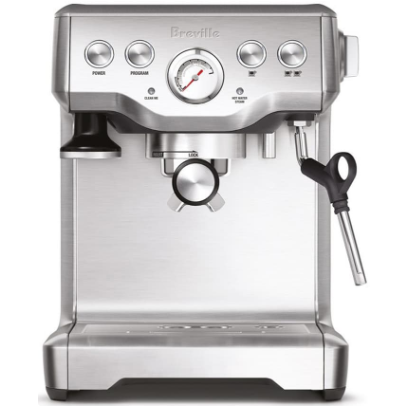 GEA-GETRA ELEKTRIK DEEP FRYER EF-88KOPI JUMBO menggunakan fryer elektrik untuk mempermudah proses pemasakan makanan yang ada di KOPI JUMBO agar semakin efektif dan dapat mempersingkat waktu pemasakan.Gambar 5.4GEA-GETRA ELEKTRIK DEEP FRYER EF-88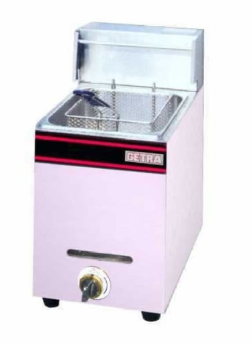 Blender Hamilton Beach HBB250SMesin blender yang digunakan KOPI JUMBO untuk membuat minuman blended dan minuman lainnya.          Gambar 5.5Blender Hamilton Beach HBB250S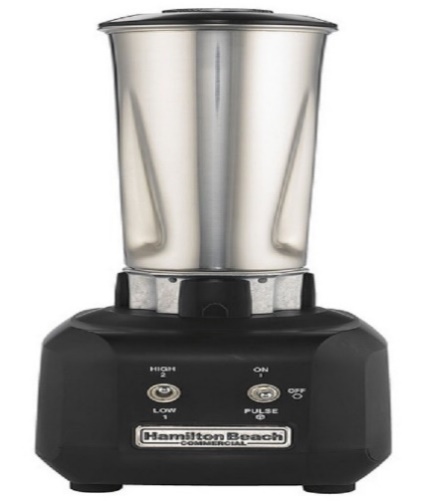 Mesin Thermal Printer KasirMesin printer yang digunakan sudah memiliki fitur Bluetooth sehingga dapat dioperasikan langsung melalui handphone yang dapat digunakan kasir untuk memproses pesanan pembeli.Gambar 5.6Mesin Thermal Printer Kasir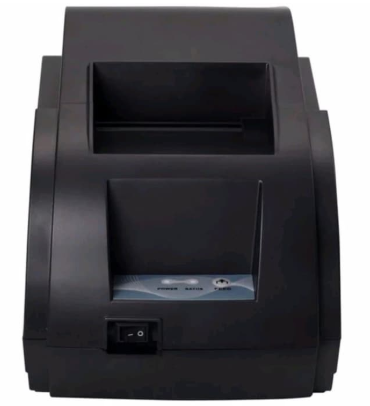 Samsung Galaxy Tab AUntuk memproses orderan pelanggan, kasir memanfaatkan software yang sudah di pasang di tablet Samsung Galaxy Tab A, sehingga akan memudahkan kasir untuk merekap laporan penjualan.	Gambar 5.7Samsung Galaxy Tab A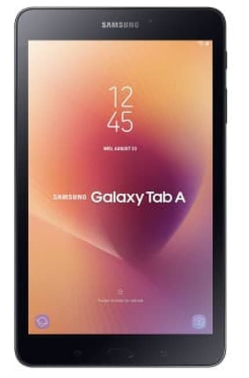 AC Daikin Multi-S (1/2 PK + ¾ PK)KOPI JUMBO difasilitasi AC guna untuk meningkatkan kenyamanan didalam Coffee Shop.          Gambar 5.8AC DAIKIN MULTI-S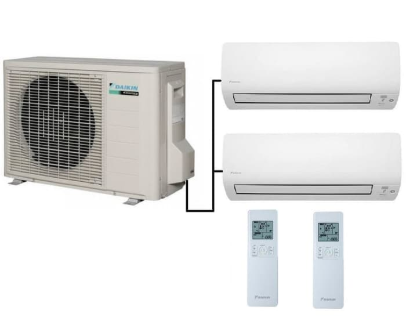 Kulkas 4 Pintu side-by-side Sharp SJ-IF85PB-SLPendingin yang digunakan oleh KOPI JUMBO untuk menyimpan berbagai bahan baku dan bumbu dapur.Gambar 5.9Kulkas Sharp SJ-IF85PB-SL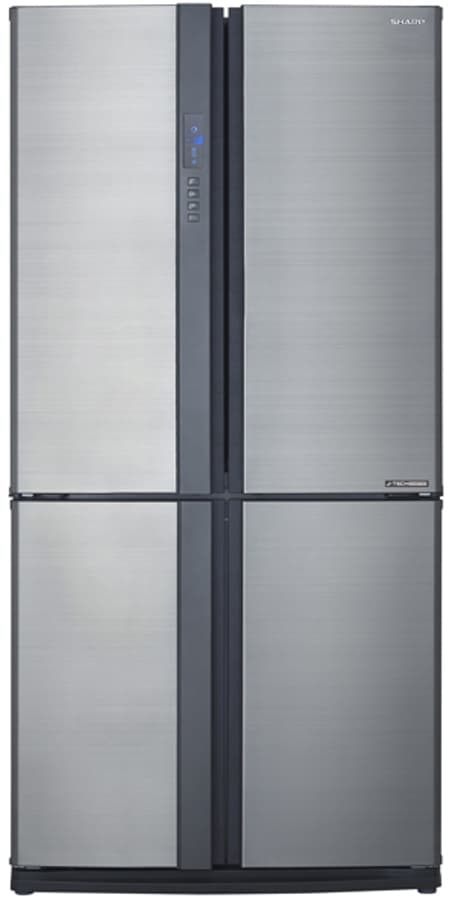 Laptop ASUS X441NA WIN 10Laptop digunakan untuk menunjang pendataan dan dokumen segala kebutuhan didalam perusahaan agar tersimpan rapih dan tidak hilang.Gambar 5.10Laptop ASUS X441NA WIN 10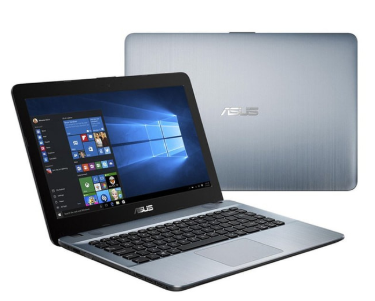 Handphone Xiaomi Redmi 5 plus RAM 3GB ROM 32GBPerangkat smartphone ini digunakan oleh manajemen dalam kegiatan operasional sehari-hari seperti menghubungi pihak supplier atau menghubungi karyawan lainnya, sehingga tidak perlu menggunakan alat komunikasi pribadi dalam bekerja.    Gambar 5.11Handphone Xiaomi Redmi 5 Plus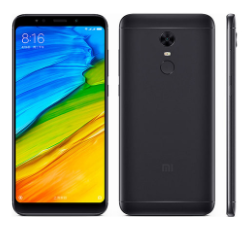 Dispenser DenpooDispenser digunakan untuk menunjang kebutuhan air mineral didalam perusahaan.Gambar 5.12Dispenser Denpoo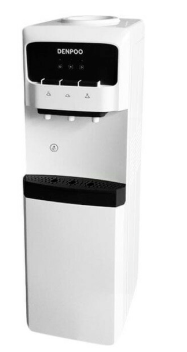 TP-LINK MR3020 3G 4GFasilitas Wifi terdapat pada Coffee Shop KOPI JUMBO guna menambah kenyamanan pelanggan yang ada di toko.Gambar 5.13TP-LINK MR3020 3G 4G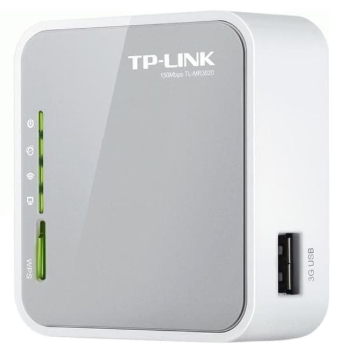 Mobil Honda Brio 2018 Satya SKendaraan yang digunakan sebagai akomodasi pribadi dan manajemen apabila diperlukan untuk mengunjungi tempat tertentu.Gambar 5.14Mobil Honda Brio 2018 Satya S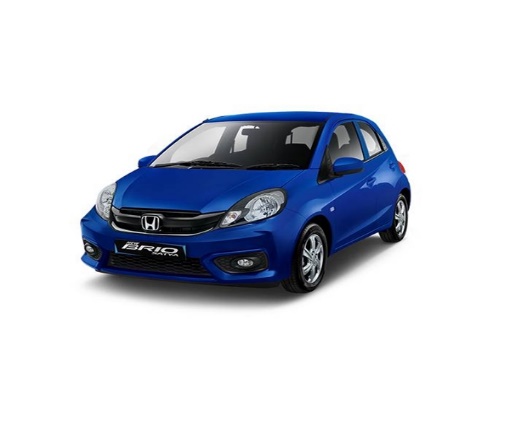 PeralatanMeja makan set model cafeSebagai tempat pelanggan bersantai dan menikmati makanan & minuman dari KOPI JUMBO, KOPI JUMBO menggunakan meja dan kursi yang nyaman untuk disinggahi dalam waktu yang lama untuk membuat para pelanggan tetap nyaman walau dalam waktu yang lama.   Gambar 5.15Meja makan set model Café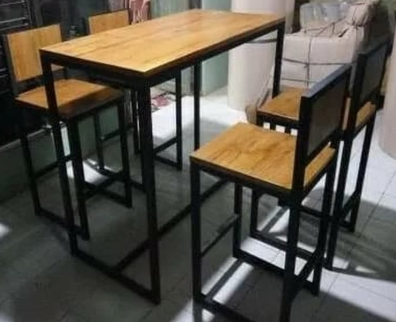 Gelas Minuman 700mlGelas yang dipakai terbuat dari bahan kaca sehingga dapat menahan suhu panas maupun dingin.                Gambar 5.16Gelas Minuman 700ml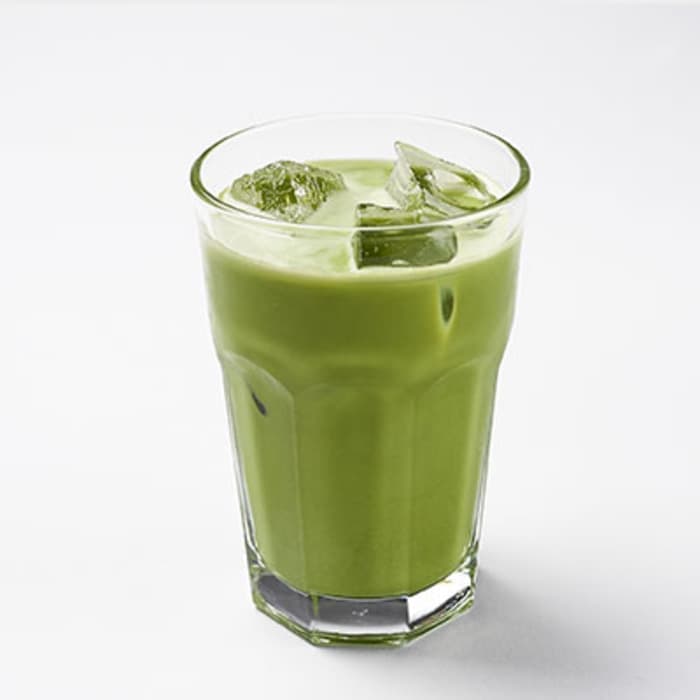 Piring melamine, sendok garpu setPiring dan sendok yang digunakan memiliki kualitas yang baik guna untuk mempermudah konsumen menikmati makanan yang disajikan oleh KOPI JUMBO.Gambar 5.17Piring Melamine hitam diamenter 9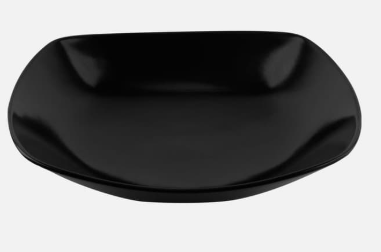 Gambar 5.18  Sendok Garpu Set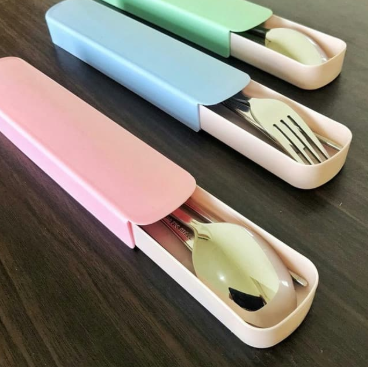 Lay Out Bangunan Tempat UsahaLay out merupakan proses penentuan bentuk dan penempatan fasilitas yang dapat menentukan efisiensi produksi atau operasi. Perancangan lay out berkenaan dengan produk, proses, sumber daya manusia, dan lokasi. Berikut lay out tempat usaha KOPI JUMBO : Gambar 5.19			Lay Out Bangunan Tempat Usaha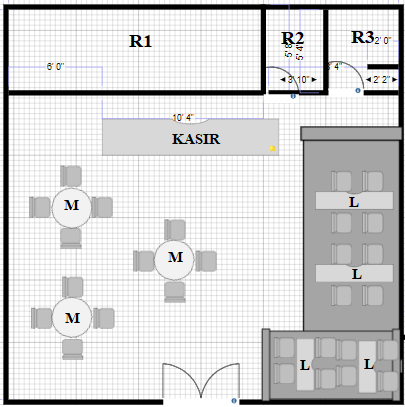 		Sumber : KOPI JUMBO Tahun 2019Berikut adalah keterangan tentang lay out dari KOPI JUMBO :R1 : ruang dapurR2 : ToiletR3 : Mushola dan tempat wudhuM : Meja makan dengan 4 buah kursiL : Lokasi lesehan dengan 4 buah sofa bantalNo.Peralatan Operasional Jumlah(unit)Harga Satuan(Rp)Total Harga(Rp)1set meja kursi(1 meja 4 kursi)  ukuran 35x30x75 cm31,200,0003,600,0002meja lesehan 80x40x30 cm4170,000680,0003bantal duduk 35x35 cm1627,000432,0004Gelas minum 700ml6010,900654,0005piring makan melamine hitam diameter 93014,100423,0006sendok dan garpu set stainless steel5017,500875,0007Mesin Kopi Breville Infuser Espresso Coffee Maker Machine BES840211,995,00023,990,0008GEA-GETRA ELEKTRIK DEEP FRYER EF-88 / MESIN PENGGORENGAN LISTRIK21,000,0002,000,0009Blender Hamilton Beach HBB250S13,900,0003,900,00010Xprinter Thermal Barcode Printer - XP-350B11,000,0001,000,00011samsung galaxy tab A 8inc 16GB13,500,0003,500,00012AC Daikin Multi-S (1/2 PK + 3/4 PK) 2MKC30QVM4 Inverter18,500,0008,500,00013Kulkas 4 pintu / side by side Sharp SJ-IF85PB-SL113,500,00013,500,00014Pisau Keramik Dapur set / idealife il 160 / knife3107,000321,00015talenan kayu212,00024,00016LAPTOP ASUS X441NA INTEL N3350/4GB/500GB/14''14,225,0004,225,00017papan kayu bill520,000100,00018Paket Wastafel Renovo Set Kaca2370,000740,00019gantungan baju besi kamar mandi110,00010,00020Denpoo Dispenser Air Kompressor Bclass1890,000890,00021Aqua galon 19liter245,00090,00022kotak tissue250,000100,00023TP- Link MR3020 3G 4G Wireless Router / MODEM1250,000250,00024Handphone Xiaomi Redmi 5 Plus RAM 3GB ROM 32GB11,950,0001,950,00025Dispenser sabun 224,00048,00026Etalase Kaca Makanan Miring 1 Meter1750,000750,00027Genset Bensin Falcon 2 Kva15,000,0005,000,00028set CCTV 4unit12,000,0002,000,00029SAMSUNG SMART TV LED 32 INCH UA32N4300AK13,000,0003,000,000TOTAL BIAYA PERALATAN RUANGANTOTAL BIAYA PERALATAN RUANGANTOTAL BIAYA PERALATAN RUANGANTOTAL BIAYA PERALATAN RUANGAN82,552,000No.Nama PerlengkapanJumlah(unit)Harga Satuan(Rp)Total Harga(Rp)1Kertas Struk Kasir 57x38mm (isi 10)2035.000700.0002Bolpoin Faster C600 (1 lusin)423.00092.0003Kertas A4 (1 rim)145.00045.0004Stapler29.00018.0005Isi Stapler225.00050.0006Post-it240.00080.0007kain lap microfiber204.90098.0008Sapu + Pel450.000200.0009Pembersih Kaca132.50032.50010Cairan Pembersih Kaca249.000216.00011Cairan Pembersih Lantai merk ATTAR(5 liter)335.000105.00012Cairan Pembersih Meja3611.700421.20013Isi Gas LPG (12 Bulan)11140.0001.540.00014Isi Ulang Air Mineral1206.000720.00015Seragam4150.000600.00016Spons Cuci Piring123.50042.00017Sabun Cuci Piring edliz (5 liter)338.000114.00018Fire Extinguisher (2kg)2175.000350.00019Kain Poles Serat205.000100.00020Sabun Cuci Tangan edliz (5 liter)133.00033.00021Cup Plastik 700ml2.0005001.000.00022Botol plastik Galon 2liter1.0005.0005.000.00023Sedotan Plastik/250pcs815.000120.000TOTAL BIAYA PERLENGKAPANTOTAL BIAYA PERLENGKAPANTOTAL BIAYA PERLENGKAPANTOTAL BIAYA PERLENGKAPAN11.658.000No.Nama PemasokAlamatNomor TeleponKategori1Sumber Frozen MakmurJl. Plumpang Semper No.40, RT.1/RW.2, Tugu Utara, Koja, 08121079222Frozen food, kentang goreng2Kopi Bubuk Sinar Baru Cap Bola Dunia Jl. Ikan Kakap No.22/75, Pesawahan, Tlk. Betung Sel., Kota Bandar Lampung081929999898Kopi Lampung3Toko Kopi Sidikalang JayaJl. Seni Budaya Raya No.7A, RT.5/RW.5, Jelambar Baru, Grogol petamburan081617178119Kopi toraja4Pasar Sayur KojaJl. Ps. Koja, RW.1, Tugu Utara, Koja, Kota Jkt Utara-Sayur segar, gula aren5Toko Plastik Pasar KojaJl. Ps. Koja, RW.1, Tugu Utara, Koja, Kota Jkt Utara-Kemasan botol, bungkus plastik5Toko Kue Maison WeinerJl. Kramat II No.2, RT.6/RW.7, Kwitang, Senen(021) 3906719Pastry & cake6Aneka Kue Kering & SnackJl. Sumur Batu Raya No.11, RT.3/RW.8, Cemp. Baru, Kemayoran085768753487Snack kering kiloan7LotteMartJl. Boulevard Bar. Raya, Kelapa Gading-Susu plain diamondNoKebutuhanHargaJumlah/BulanTotal Harga1Kopi Lampung cap Bola Dunia (kg)39.00050 Rp    1,950,000 2Kopi Arabika Toraja(kg)105.00030 Rp    3,150,000 3Syrup DaVinci Hazelnut(liter)130.00015 Rp    1,950,000 4Syrup DaVinci Pisang(liter)130.00015 Rp    1,950,000 5Syrup Jagung Gula Cair(liter)22.00010 Rp        220,000 6Gula Aren Cair (liter)32.00010Rp        320,000 7Susu Plain Diamond(745ml)13.200150 Rp             1,980 8Taro Bubuk(kg)47.5002 Rp          95,000 9Red Velvet Bubuk(kg)47.5002 Rp          95,000 10Teh Celup Prendjak(box)4.90050 Rp        245,000 11Lemon Tea MaxTea(pack)30.80030 Rp        924,000 12Kentang Goreng Fiesta(kg)25.00010 Rp        250,000 13Chicken Popcorn Fiesta(kg)43.00010 Rp        430,000 14Chicken Katsu Eat Joy(pack)50.00010 Rp        500,000 15Telur(butir)2.000500 Rp    1,000,000 16Saus(kg)15.0005 Rp          75,000 17MayoNaise(kg)15.0005 Rp          75,000 18Onion Rings Mozarella(300gr)30.00010 Rp        300,000 19Saus MyTaste(500gr)18.0005 Rp          90,000 Total perbulanTotal perbulanTotal perbulanRp  13,620,980 